IVANHOE MENS SOCIAL GOLF CLUB INC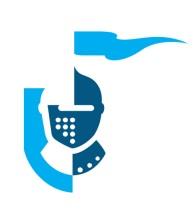 Membership ApplicationIVANHOE MENS SOCIAL GOLF CLUB INCMembership ApplicationIVANHOE MENS SOCIAL GOLF CLUB INCMembership ApplicationApplicant InformationApplicant InformationApplicant InformationName:Name:Name:Date of birth:Email:Email:Current address:Current address:Current address:City:State:Postcode:Home Phone:Work Phone:Mobile Phone:MEMBERSHIP InformationMEMBERSHIP InformationMEMBERSHIP InformationClub Membership:Club Membership:PlayerGA Membership:GA Membership:Current/Never? (Please circle)If Current - My Current GA Membership Number:I wish to remain with my current GA club:Yes/No? (Please circle)If No you will be transferred to IMSGCIf Yes you will be entered as a non-home member of IMSGCIf Never - I wish  to join GA to obtain an Official HandicapYes/No (Please circle)If yes you will become a home member of IMSGC.Emergency Contact (optional)Emergency Contact (optional)Emergency Contact (optional)Name:Name:Name:Address:Address:Phone:City:State:Postcode:Relationship:Relationship:Relationship:SignaturesSignaturesSignaturesI wish to apply for Membership of the Ivanhoe Mens Social Golf Club.  I have read the Club Rules of Incorporation and agree to be bound by them.  On approval of this Application by the Committee, I agree to pay the Membership fees applicable to the types of membership that I have nominated.I wish to apply for Membership of the Ivanhoe Mens Social Golf Club.  I have read the Club Rules of Incorporation and agree to be bound by them.  On approval of this Application by the Committee, I agree to pay the Membership fees applicable to the types of membership that I have nominated.I wish to apply for Membership of the Ivanhoe Mens Social Golf Club.  I have read the Club Rules of Incorporation and agree to be bound by them.  On approval of this Application by the Committee, I agree to pay the Membership fees applicable to the types of membership that I have nominated.Signature of applicant:Signature of applicant:Date:Nominated By:Nominated By:Date:Seconded By;Seconded By;Date:Approved:Approved:Date: